COUNTY County Extension and Outreach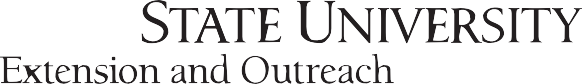 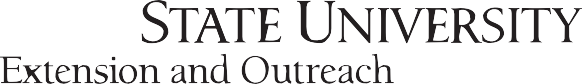 Street AddressCity, IA  ZIP(xxx) xxx-xxxxwww.extension.iastate.edu/COUNTY   	VOLUNTEER  BACKGROUND SCREENING DISCLOSURE 	Complete and return this form with a completed Background Screening Authorization FormRequired items are noted in red and with an asterisk (*).  Please print legibly.The following is my true and complete legal name and all information is true and correct to the best of my knowledge:Full Legal Name* _______________________________________________________________________________			First*			Middle*			Last*				   Generation (Sr.,Jr., III, etc.)	Gender   M   F     Date of Birth* (mm/dd/yy) _____/_____/_____     Email ____________________________________Present Street Address* _______________________________________________    Phone _____________________			  City*___________________________________ State* ______  Zip* ___________  Do you have a Social Security Number? *   Yes   No    If yes, list: Social Security Number+ __________ - __________ - __________   If no, select alternate U.S. issued identification: (if no U.S.-issued identification is available, contact your Extension Office) U.S. Passport Identification # ______________________      Other U.S. Government Identification # ______________________ Driver’s License # (enter number below)Do you have a driver’s license? *   Yes   No (Must be provided in order to be approved to volunteer.)Driver’s License issued by (state) _____________________ License Number ____________________________Address listed on license   Same as above  If not, please list ____________________________________________Please list all cities and states of residence within the past seven (7) years including your present address (mm/yyyy):City _____________________________________  State ________  Zip ___________ From ______/______ To ______/______City _____________________________________  State ________  Zip ___________ From ______/______ To ______/______City _____________________________________  State ________  Zip ___________ From ______/______ To ______/______City _____________________________________  State ________  Zip ___________ From ______/______ To ______/______City _____________________________________  State ________  Zip ___________ From ______/______ To ______/______City _____________________________________  State ________  Zip ___________ From ______/______ To ______/______City _____________________________________  State ________  Zip ___________ From ______/______ To ______/______Have you ever used another legal name?   Yes   No     (examples may include maiden names, shortened or abbreviated names, form names that may have been legally changed, etc.)   If yes, please list below:Other names used _________________________________ Maiden Name __________________________________The following are my responses to questions about my criminal record history (if any) within the past seven (7) years with a full explanation of the circumstances to any question with a YES answer. (You may add an additional page if necessary for your explanation).Have you ever been convicted of or plead guilty before a court of any federal, state, or municipal criminal offense (excluding traffic violations)?   Yes   No     Have you ever received deferred adjudication, a deferred sentence, or similar disposition for any federal, state, or municipal criminal offense?    Yes   No     Have you ever received probation or community supervision for any federal, state, or municipal criminal offense?       Yes   No     Have you ever been convicted of any criminal offense in a country outside of the jurisdiction of the United States?    Yes   No     As of the date of this authorization, do you have any pending criminal charges against you?   Yes   No     Signature of Applicant ________________________________________________________________  Date ______________Signature of Parent/Guardian, if applicant is a minor _______________________________________  Date ______________NOTE:  The above information is required for identification purposes only, and is in no manner used as qualifications for employment, internship, or service as a volunteer. __________________ County Agricultural Extension District abides by all applicable state and federal employment laws.This institution is an equal opportunity provider. For the full non-discrimination statement or accommodation inquiries, go to www.extension.iastate.edu/diversity/ext. Date (mm/yyyy)Charge TypeLocation (county, city, state)Date (mm/yyyy)Charge TypeLocation (county, city, state)Date (mm/yyyy)Charge TypeLocation (county, city, state)Date (mm/yyyy)Charge TypeLocation (country, city)Date (mm/yyyy)Charge TypeLocation (county, city, state)